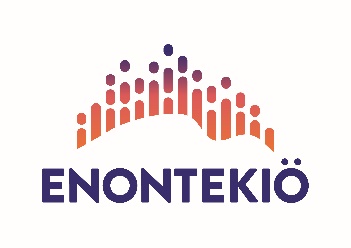 Avainkortin hakijaEtunimiSähköpostiSähköpostiAvainkortin hakijaSukunimiSukunimiHenkilötunnusAvainkortin hakijaOsoiteOsoitePostinumeroAvainkortin hakijaPostitoimipaikkaPostitoimipaikkaPuhelinnumeroAvainkortti Avainkortti Vuosikortti 100€Samassa taloudessa asuvat 45€ (1. kortti 100€)50 € (50% alennus 100€ vuosikortista) opiskelija, varusmies, työtön, eläkeläinen, yli 65 vuotias, kunnan työntekijä    6 kuukauden kortti 60€ / seuraavat 30€ samassa taloudessa asuvat 1 kuukauden kortti 15€ / seuraavat 10€ samassa taloudessa asuvat  Kertamaksu 5€Ryhmävuoro 5-15 hlö sisältäen ohjauksen 40€ / tuntiHuomio: Sotaveteraanit ilmaiseksiLisätietoja:____________________________________________________________     Maksu laskutetaan kuukauden maksuajalla. Mikäli käyttäjä ei maksa laskua eräpäivään mennessä, kunnalla on oikeus purkaa avainkortin käyttöoikeus päättymään heti. Hinnat sisältävät 10% arvonlisäveron.Avainkortti Laskutus Postitettuna SähköpostiinAllekirjoitus Olen tutustunut kuntosalin sääntöihin ja allekirjoittamalla hakemuksen sitoudun noudattamaan niitä.____________________                         __________________________Paikka ja päivämäärä                               Allekirjoitus